COMUNE DI CASTELLINA MARITTIMA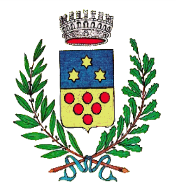 (PROVINCIA  DI PISA)UFFICIO TRIBUTIPiazza Mazzini n. 4 – 56040 Castellina M.ma tel.050/694114 fax 050/694112  mail: c.cosimi@comune.castellina.pi.itTASSA SUI RIFIUTI -  RIDUZIONE COMPOSTAGGIO    Il/La sottoscritto/a (Cognome/Nome) ...................................................................................... Codice Fiscale ..........................................................................................................................Titolare dell’utenza domestica ubicata nel Comune di ............................................................Via .....................................................n. ...................Foglio...................Numero.....................Subalterno.....................richiede la riduzione del 15% prevista dall’art. 32 comma 2 del Regolamento TARI da applicare sulla quota variabile del tributo. Dichiara a tal fine q.s.:di rispettare tutte le disposizioni previste dall’art. 32 comma 2; di possedere un biocompostore efficiente;di praticare il compostaggio in modo continuativo e corretto secondo le disposizioni di cui all’art. 32 comma 2;di accettare i controlli che l’ufficio tecnico predisporrà per verificare l’utilizzo continuo e corretto del biocompostore;di comunicare tempestivamente all’ufficio tecnico comunale e all’ufficio tributi l’intenzione di non aderire più all’iniziativa;di essere a conoscenza che l’agevolazione verrà applicata a consuntivo sul tributo dovuto per l’anno corrente o per il successivo.Dichiara inoltre che il biocompostore verrà ubicato al sotto indicato indirizzo:__________________________________________________________________________Rilascia inoltre il seguente riferimento telefonico:____________________________________________Castellina M.ma ...........................                                                                          				         Cognome e Nome                                                                				              ........................................Per informazioni rivolgersi all’ufficio tributi tel. 050/694114 fax 050/694112 mail c.cosimi@comune.castellina.pi.it. Si informa infine che la richiesta può essere inviata per fax al n. 050/694112 o per posta in Piazza Mazzini n. 4 – 56040 Castellina M.ma (Pisa) o per mail allegando il documento di identità in corso di validità.		